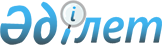 О внесении изменений и дополнений в решение Теректинского районного маслихата от 23 декабря 2016 года № 9-1 "О районном бюджете на 2017-2019 годы"
					
			Утративший силу
			
			
		
					Решение Теректинского районного маслихата Западно-Казахстанской области от 9 июня 2017 года № 12-2. Зарегистрировано Департаментом юстиции Западно-Казахстанской области 23 июня 2017 года № 4829. Утратило силу решением Теректинского районного маслихата Западно-Казахстанской области от 14 февраля 2018 года № 19-1
      Сноска. Утратило силу решением Теректинского районного маслихата Западно-Казахстанской области от 14.02.2018 № 19-1 (вводится в действие со дня первого официального опубликования).

      Примечание РЦПИ.

      В тексте документа сохранена пунктуация и орфография оригинала.
      В соответствии с Бюджетным кодексом Республики Казахстан от 4 декабря 2008 года и Законом Республики Казахстан "О местном государственном управлении и самоуправлении в Республике Казахстан" от 23 января 2001 года Теректинский районный маслихат РЕШИЛ:
      1. Внести в решение Теректинского районного маслихата от 23 декабря 2016 года №9-1 "О районном бюджете на 2017-2019 годы" (зарегистрированное в Реестре государственной регистрации нормативных правовых актов №4661, опубликованное 24 января 2017 года в Эталонном контрольном банке нормативных правовых актов Республики Казахстан) следующие изменения и дополнения:
      пункт 1 изложить в следующей редакции: 
      "1. Утвердить районный бюджет на 2017-2019 годы согласно приложениям 1, 2 и 3 соответственно, в том числе на 2017 год в следующих объемах:
      1) доходы – 7 459 397 тысяч тенге:
      налоговые поступления – 1 120 804 тысячи тенге;
      неналоговые поступления – 22 160 тысяч тенге;
      поступления от продажи основного капитала – 12 400 тысяч тенге;
      поступления трансфертов – 6 304 033 тысячи тенге;
      2) затраты – 7 721 885 тысяч тенге;
      3) чистое бюджетное кредитование – 153 567 тысяч тенге:
      бюджетные кредиты – 189 270 тысяч тенге; 
      погашение бюджетных кредитов – 35 703 тысячи тенге;
      4) сальдо по операциям с финансовыми активами – 0 тенге:
      приобретение финансовых активов – 0 тенге;
      поступления от продажи финансовых активов государства – 0 тенге;
      5) дефицит (профицит) бюджета – -416 055 тысяч тенге;
      6) финансирование дефицита (использование профицита) бюджета – 416 055 тысяч тенге:
      поступление займов – 187 193 тысячи тенге;
      погашение займов – 35 703 тысячи тенге;
      используемые остатки бюджетных средств – 264 565 тысяч тенге.";
      в подпункте 1) пункта 4:
      абзац первый изложить в следующей редакции: 
      "1) из республиканского бюджета в общей сумме 862 399 тысяч тенге:";
      абзац одиннадцатый изложить в следующей редакции:
      "на реконструкцию водопровода села Новопавловка – 192 349 тысяч тенге;";
      абзац двенадцатый изложить в следующей редакции:
      "на реконструкцию водопровода села Акжаик – 183 576 тысяч тенге;";
      абзац тринадцатый изложить в следующей редакции:
      "на реконструкцию водопровода села Анката – 141 395 тысяч тенге;";
      в подпункте 2) пункта 4:
      абзац первый изложить в следующей редакции: 
      "2) из областного бюджета в общей сумме 1 353 150 тысяч тенге:";
      абзац второй изложить в следующей редакции:
      "";
      абзац четвертый исключить;
      абзац седьмой изложить в следующей редакции:
      "на реконструкцию водопровода села Аксуат – 145 793 тысячи тенге;";
      дополнить абзацем десятым следующего содержания:
      "на завершение обучения направленных на профессиональное обучение – 1 889 тысяч тенге;";
      дополнить абзацем одиннадцатым следующего содержания:
      "на краткосрочное профессиональное обучение рабочих кадров по востребованным на рынке труда профессиям и навыкам, включая обучение в мобильных центрах (по программе продуктивной занятости) – 40 393 тысячи тенге;";
      дополнить абзацем двенадцатым следующего содержания:
      "строительство шестнадцати арендных жилых домов в селе Федоровка Теректинского района Западно-Казахстанской области – 161 203 тысячи тенге;";
      дополнить абзацем тринадцатым следующего содержания:
      "для внедрения элективного курса "робототехника" и на приобретение дополнительных элементов к комплекту робототехника – 6 000 тысяч тенге;";
      дополнить абзацем четырнадцатым следующего содержания:
      "для обеспечения учащихся качественной питьевой водой (приобретение диспенсеров, бутилированной воды, установка фонтанчиков) – 6 607 тысяч тенге;";
      дополнить абзацем пятнадцатым следующего содержания:
      "на внедрение системы "Е-Халық" – 6 300 тысяч тенге;";
      дополнить абзацем шестнадцатым следующего содержания:
      "капитальный ремонт улицы Тәуелсіздік в селе Федоровка Теректинского района Западно-Казахстанской области – 317 303 тысячи тенге;";
      дополнить абзацем семнадцатым следующего содержания:
      "реконструкция автомобильной дороги от республиканской трассы "Подстепное-Федоровка-граница Российской Федерации" до станции Алгабас – 100 000 тысяч тенге;";
      дополнить абзацем восемнадцатым следующего содержания:
      "разработка проектно-сметной документации "Газоснабжение населенных пунктов Теректинского района Западно-Казахстанской области" – 22 863 тысячи тенге;";
      дополнить абзацем девятнадцатым следующего содержания:
      "на реконструкцию водопровода села Новопавловка – 40 681 тысяча тенге;";
      дополнить абзацем двадцатым следующего содержания:
      "на реконструкцию водопровода села Акжаик – 45 596 тысяч тенге;";
      дополнить абзацем двадцать первым следующего содержания:
      "на реконструкцию водопровода села Анката – 35 102 тысячи тенге.";
      пункт 9 изложить в следующей редакции:
      "9. Утвердить резерв местного исполнительного органа района на 2017 год в размере 24 962 тысяч тенге.";
      приложения 1 к указанному решению изложить в новой редакции согласно приложению к настоящему решению. 
      2. Руководителю аппарата районного маслихата (В.Мустивко) обеспечить государственную регистрацию данного решения в органах юстиции, его официальное опубликование в Эталонном контрольном банке нормативных правовых актов Республики Казахстан и в средствах массовой информации.
      3. Настоящее решение вводится в действие с 1 января 2017 года. Районный бюджет на 2017 год
      тысяч тенге
					© 2012. РГП на ПХВ «Институт законодательства и правовой информации Республики Казахстан» Министерства юстиции Республики Казахстан
				
      Председатель сессии 

Е. Плотникова

      Секретарь
районного маслихата

А. Нургалиев
Приложение
к решению Теректинского
районного маслихата
от 9 июня 2017 года №12-2Приложение 1
к решению Теректинского
районного маслихата
от 23 декабря 2016 года №9-1
Категория
Категория
Категория
Категория
Категория
Сумма
Класс
Класс
Класс
Класс
Сумма
Подкласс
Подкласс
Подкласс
Сумма
Специфика
Специфика
Сумма
Наименование
Сумма
1) Доходы
 7 459 397
1
Налоговые поступления
1120 804
01
Подоходный налог
475 124
2
Индивидуальный подоходный налог
475 124
03
Социальный налог
342 940
1
Социальный налог
342 940
04
Налоги на собственность
244 964
1
Налоги на имущество
187 612
3
Земельный налог
5 902
4
Налог на транспортные средства
45 300
5
Единый земельный налог
6 150
05
Внутренние налоги на товары, работы и услуги
53 141
2
Акцизы
32 041
3
Поступления за использование природных и других ресурсов
8 600
4
Сборы за ведение предпринимательской и профессиональной деятельности 
12 500
07
Прочие налоги
35
1
Прочие налоги
35
08
Обязательные платежи, взимаемые за совершение юридически значимых действий и (или) выдачу документов уполномоченными на то государственными органами или должностными лицами
4 600
1
Государственная пошлина
4 600
2
Неналоговые поступления
22 160
04
Штрафы, пени, санкции, взыскания, налагаемые государственными учреждениями, финансируемыми из государственного бюджета, а также содержащимися и финансируемыми из бюджета (сметы расходов) Национального Банка Республики Казахстан
60
1
Штрафы, пени, санкции, взыскания, налагаемые государственными учреждениями, финансируемыми из государственного бюджета, а также содержащимися и финансируемыми из бюджета (сметы расходов) Национального Банка Республики Казахстан, за исключением поступлений от организаций нефтяного сектора
60
06
Прочие неналоговые поступления
22 100
1
Прочие неналоговые поступления
22 100
3
Поступления от продажи основного капитала 
12 400
01
Продажа государственного имущества, закрепленного за государственными учреждениями
1 400
1
Продажа государственного имущества, закрепленного за государственными учреждениями
1 400
03
Продажа земли и нематериальных активов
11 000
1
Продажа земли
11 000
4
Поступления трансфертов
6 304 033
02
Трансферты из вышестоящих органов государственного управления
6 304 033
2
Трансферты из областного бюджета
6 304 033
Функциональная группа
Функциональная группа
Функциональная группа
Функциональная группа
Функциональная группа
Сумма
Функциональная подгруппа
Функциональная подгруппа
Функциональная подгруппа
Функциональная подгруппа
Сумма
Администратор бюджетных программ
Администратор бюджетных программ
Администратор бюджетных программ
Сумма
Программа
Программа
Сумма
Наименование
Сумма
2) Затраты
 7 721 885
01
Государственные услуги общего характера
499 421
1
Представительные, исполнительные и другие органы, выполняющие общие функции государственного управления
445 846
112
Аппарат маслихата района (города областного значения)
20 513
001
Услуги по обеспечению деятельности маслихата района (города областного значения)
20 513
122
Аппарат акима района (города областного значения)
107 586
001
Услуги по обеспечению деятельности акима района (города областного значения)
103 912
003
Капитальные расходы государственного органа 
3 674
123
Аппарат акима района в городе, города районного значения, поселка, села, сельского округа
317 747
001
Услуги по обеспечению деятельности акима района в городе, города районного значения, поселка, села, сельского округа
308 458
022
Капитальные расходы государственного органа 
9 289
9
Прочие государственные услуги общего характера
53 575
458
Отдел жилищно-коммунального хозяйства, пассажирского транспорта и автомобильных дорог района (города областного значения)
25 075
001
Услуги по реализации государственной политики на местном уровне в области жилищно-коммунального хозяйства, пассажирского транспорта и автомобильных дорог
25 075
459
Отдел экономики и финансов района (города областного значения)
28 500
001
Услуги по реализации государственной политики в области формирования и развития экономической политики, государственного планирования, исполнения бюджета и управления коммунальной собственностью района (города областного значения)
28 500
02
Оборона
23 827
1
Военные нужды 
7 106
122
Аппарат акима района (города областного значения)
7 106
005
Мероприятия в рамках исполнения всеобщей воинской обязанности
7 106
2
Организация работы по чрезвычайным ситуациям
16 721
122
Аппарат акима района (города областного значения)
16 721
007
Мероприятия по профилактике и тушению степных пожаров районного (городского) масштаба, а также пожаров в населенных пунктах, в которых не созданы органы государственной противопожарной службы
16 721
03
Общественный порядок, безопасность, правовая, судебная, уголовно-исполнительная деятельность
19 592
9
Прочие услуги в области общественного порядка и безопасности
19 592
458
Отдел жилищно-коммунального хозяйства, пассажирского транспорта и автомобильных дорог района (города областного значения)
19 592
021
Обеспечение безопасности дорожного движения в населенных пунктах
19 592
04
Образование
4 099 295
1
Дошкольное воспитание и обучение
327 567
464
Отдел образования района (города областного значения)
327 567
009
Обеспечение деятельности организаций дошкольного воспитания и обучения
252 237
040
Реализация государственного образовательного заказа в дошкольных организациях образования
75 330
2
Начальное, основное среднее и общее среднее образование
3 320 129
123
Аппарат акима района в городе, города районного значения, поселка, села, сельского округа
3 618
005
Организация бесплатного подвоза учащихся до школы и обратно в сельской местности
3 618
457
Отдел культуры, развития языков, физической культуры и спорта района (города областного значения)
42 465
017
Дополнительное образование для детей и юношества по спорту
42 465
464
Отдел образования района (города областного значения)
3 274 046
003
Общеобразовательное обучение 
3 080 898
006
Дополнительное образование для детей 
193 148
9
Прочие услуги в области образования
451 599
464
Отдел образования района (города областного значения)
451 599
001
Услуги по реализации государственной политики на местном уровне в области образования 
13 778
005
Приобретение и доставка учебников, учебно-методических комплексов для государственных учреждений образования района (города областного значения)
179 240
007
Проведение школьных олимпиад, внешкольных мероприятий и конкурсов районного (городского) масштаба
2 500
015
Ежемесячные выплаты денежных средств опекунам (попечителям) на содержание ребенка-сироты (детей-сирот), и ребенка (детей), оставшегося без попечения родителей
12 046
067
Капитальные расходы подведомственных государственных учреждений и организаций
244 035
05
Здравоохранение
615
9
Прочие услуги в области здравоохранения
615
123
Аппарат акима района в городе, города районного значения, поселка, села, сельского округа
615
002
Организация в экстренных случаях доставки тяжелобольных людей до ближайшей организации здравоохранения, оказывающей врачебную помощь
615
06
Социальная помощь и социальное обеспечение
366 829
1
Социальное обеспечение
60 685
451
Отдел занятости и социальных программ района (города областного значения)
54 252
005
Государственная адресная социальная помощь
3 399
016
Государственные пособия на детей до 18 лет
30 992
025
Внедрение обусловленной денежной помощи по проекту "Өрлеу"
19 861
464
Отдел образования района (города областного значения)
6 433
030
Содержание ребенка (детей), переданного патронатным воспитателям
6 433
2
Социальная помощь
277 002
451
Отдел занятости и социальных программ района (города областного значения)
277 002
002
Программа занятости
112 293
006
Оказание жилищной помощи
2 500
007
Социальная помощь отдельным категориям нуждающихся граждан по решениям местных представительных органов
35 055
010
Материальное обеспечение детей- инвалидов, воспитывающихся и обучающихся на дому
1 110
014
Оказание социальной помощи нуждающимся гражданам на дому
71 709
017
Обеспечение нуждающихся инвалидов обязательными гигиеническими средствами и предоставление услуг специалистами жестового языка, индивидуальными помощниками в соответствии с индивидуальной программой реабилитации инвалида
37 068
023
Обеспечение деятельности центров занятости населения
17 267
9
Прочие услуги в области социальной помощи и социального обеспечения
29 142
451
Отдел занятости и социальных программ района (города областного значения)
29 019
001
Услуги по реализации государственной политики на местном уровне в области обеспечения занятости и реализации социальных программ для населения
27 522
011
Оплата услуг по зачислению, выплате и доставке пособий и других социальных выплат
1 497
458
Отдел жилищно-коммунального хозяйства, пассажирского транспорта и автомобильных дорог района (города областного значения)
123
050
Реализация Плана мероприятий по обеспечению прав и улучшению качества жизни инвалидов в Республике Казахстан на 2012 – 2018 годы
123
07
Жилищно-коммунальное хозяйство
1 288 449
1
Жилищное хозяйство
317 617
458
Отдел жилищно-коммунального хозяйства, пассажирского транспорта и автомобильных дорог района (города областного значения)
5 861
003
Организация сохранения государственного жилищного фонда
5 861
466
Отдел архитектуры, градостроительства и строительства района (города областного значения)
311 756
003
Проектирование и (или) строительство, реконструкция жилья коммунального жилищного фонда
170 803
004
Проектирование, развитие и (или) обустройство инженерно-коммуникационной инфраструктуры
140 953
2
Коммунальное хозяйство
872 782
123
Аппарат акима района в городе, города районного значения, поселка, села, сельского округа
201
014
Организация водоснабжения населенных пунктов
201
458
Отдел жилищно-коммунального хозяйства, пассажирского транспорта и автомобильных дорог района (города областного значения)
6 520
012
Функционирование системы водоснабжения и водоотведения
6 520
466
Отдел архитектуры, градостроительства и строительства района (города областного значения)
866 061
005
Развитие коммунального хозяйства
29 303
058
Развитие системы водоснабжения и водоотведения в сельских населенных пунктах
836 758
3
Благоустройство населенных пунктов
98 050
123
Аппарат акима района в городе, города районного значения, поселка, села, сельского округа
71 199
008
Освещение улиц населенных пунктов
45 714
009
Обеспечение санитарии населенных пунктов
1 400
011
Благоустройство и озеленение населенных пунктов
24 085
458
Отдел жилищно-коммунального хозяйства, пассажирского транспорта и автомобильных дорог района (города областного значения)
26 851
018
Благоустройство и озеленение населенных пунктов
26 851
08
Культура, спорт, туризм и информационное пространство
478 365
1
Деятельность в области культуры
261 958
457
Отдел культуры, развития языков, физической культуры и спорта района (города областного значения)
245 958
003
Поддержка культурно-досуговой работы
245 958
466
Отдел архитектуры, градостроительства и строительства района (города областного значения)
16 000
011
Развитие объектов культуры
16 000
2
Спорт
14 885
457
Отдел культуры, развития языков, физической культуры и спорта района (города областного значения)
11 885
008
Развитие массового спорта и национальных видов спорта 
7 921
009
Проведение спортивных соревнований на районном (города областного значения) уровне
1 412
010
Подготовка и участие членов сборных команд района (города областного значения) по различным видам спорта на областных спортивных соревнованиях
2 552
466
Отдел архитектуры, градостроительства и строительства района (города областного значения)
3 000
008
Развитие объектов спорта
3 000
3
Информационное пространство
123 323
456
Отдел внутренней политики района (города областного значения)
9 755
002
Услуги по проведению государственной информационной политики
9 755
457
Отдел культуры, развития языков, физической культуры и спорта района (города областного значения)
113 568
006
Функционирование районных (городских) библиотек
110 808
007
Развитие государственного языка и других языков народа Казахстана
2 760
9
Прочие услуги по организации культуры, спорта, туризма и информационного пространства
78 199
456
Отдел внутренней политики района (города областного значения)
53 852
001
Услуги по реализации государственной политики на местном уровне в области информации, укрепления государственности и формирования социального оптимизма граждан
21 240
003
Реализация мероприятий в сфере молодежной политики
32 612
457
Отдел культуры, развития языков, физической культуры и спорта района (города областного значения)
24 347
001
Услуги по реализации государственной политики на местном уровне в области культуры, развития языков, физической культуры и спорта 
11 807
032
Капитальные расходы подведомственных государственных учреждений и организаций
12 540
10
Сельское, водное, лесное, рыбное хозяйство, особо охраняемые природные территории, охрана окружающей среды и животного мира, земельные отношения
162 284
1
Сельское хозяйство
116 504
462
Отдел сельского хозяйства района (города областного значения)
29 205
001
Услуги по реализации государственной политики на местном уровне в сфере сельского хозяйства
29 205
473
Отдел ветеринарии района (города областного значения)
87 299
001
Услуги по реализации государственной политики на местном уровне в сфере ветеринарии
15 259
005
Обеспечение функционирования скотомогильников (биотермических ям) 
251
006
Организация санитарного убоя больных животных
2 022
007
Организация отлова и уничтожения бродячих собак и кошек
1 622
009
Проведение ветеринарных мероприятий по энзоотическим болезням животных
5 862
010
Проведение мероприятий по идентификации сельскохозяйственных животных
1 474
011
Проведение противоэпизоотических мероприятий
54 769
047
Возмещение владельцам стоимости обезвреженных (обеззараженных) и переработанных без изъятия животных, продукции и сырья животного происхождения, представляющих опасность для здоровья
животных и человека
6 040
6
Земельные отношения
12 662
463
Отдел земельных отношений района (города областного значения)
12 662
001
Услуги по реализации государственной политики в области регулирования земельных отношений на территории района (города областного значения)
125 85
007
Капитальные расходы государственного органа 
77
10
9
Прочие услуги в области сельского, водного, лесного, рыбного хозяйства, охраны окружающей среды и земельных отношений
33 118
459
Отдел экономики и финансов района (города областного значения)
33 118
099
Реализация мер по оказанию социальной поддержки специалистов
33 118
11
Промышленность, архитектурная, градостроительная и строительная деятельность
23 411
2
Архитектурная, градостроительная и строительная деятельность
23 411
466
Отдел архитектуры, градостроительства и строительства района (города областного значения)
23 411
001
Услуги по реализации государственной политики в области строительства, улучшения архитектурного облика городов, районов и населенных пунктов области и обеспечению рационального и эффективного градостроительного освоения территории района (города областного значения)
18 911
015
Капитальные расходы государственного органа 
4 500
12
Транспорт и коммуникации
506 466
1
Автомобильный транспорт
506 466
123
Аппарат акима района в городе, города районного значения, поселка, села, сельского округа
11 462
013
Обеспечение функционирования автомобильных дорог в городах районного значения, поселках, селах, сельских округах
11 462
458
Отдел жилищно-коммунального хозяйства, пассажирского транспорта и автомобильных дорог района (города областного значения)
495 004
022
Развитие транспортной инфраструктуры
100 000
023
Обеспечение функционирования автомобильных дорог
59 000
045
Капитальный и средний ремонт автомобильных дорог районного значения и улиц населенных пунктов
336 004
13
Прочие
67 491
3
Поддержка предпринимательской деятельности и защита конкуренции
8 706
469
Отдел предпринимательства района (города областного значения)
8 706
001
Услуги по реализации государственной политики на местном уровне в области развития предпринимательства
8 557
003
Поддержка предпринимательской деятельности 
149
9
Прочие
58 785
123
Аппарат акима района в городе, города районного значения, поселка, села, сельского округа
33 823
040
Реализация мер по содействию экономическому развитию регионов в рамках Программы развития регионов до 2020 года
33 823
459
Отдел экономики и финансов района (города областного значения)
24 962
012
Резерв местного исполнительного органа района (города областного значения) 
24 962
14
Обслуживание долга 
0
1
Обслуживание долга 
0
459
Отдел экономики и финансов района (города областного значения)
0
021
Обслуживание долга местных исполнительных органов по выплате вознаграждений и иных платежей по займам из областного бюджета
0
15
Трансферты
185 840
1
Трансферты
185 840
459
Отдел экономики и финансов района (города областного значения)
185 840
006
Возврат неиспользованных (недоиспользованных) целевых трансфертов
49 294
051
Трансферты органам местного самоуправления
98 997
054
Возврат сумм неиспользованных (недоиспользованных) целевых трансфертов, выделенных из республиканского бюджета за счет целевого трансферта из Национального фонда Республики Казахстан
37 549
3) Чистое бюджетное кредитование
153 567
Бюджетные кредиты 
189 270
10
Сельское, водное, лесное, рыбное хозяйство, особо охраняемые природные территории, охрана окружающей среды и животного мира, земельные отношения
189 270
9
Прочие услуги в области сельского, водного, лесного, рыбного хозяйства, охраны окружающей среды и земельных отношений
189 270
459
Отдел экономики и финансов района (города областного значения)
189 270
018
Бюджетные кредиты для реализации мер социальной поддержки специалистов 
189 270
Категория
Категория
Категория
Категория
Категория
Сумма
Класс
Класс
Класс
Класс
Сумма
Подкласс
Подкласс
Подкласс
Сумма
Специфика
Специфика
Сумма
Наименование
Сумма
5
Погашение бюджетных кредитов
35 703
01
Погашение бюджетных кредитов
35 703
1
Погашение бюджетных кредитов, выданных из государственного бюджета
35 703
4) Сальдо по операциям с финансовыми активами
0
Функциональная группа
Функциональная группа
Функциональная группа
Функциональная группа
Функциональная группа
Сумма
Функциональная подгруппа
Функциональная подгруппа
Функциональная подгруппа
Функциональная подгруппа
Сумма
Администратор бюджетных программ
Администратор бюджетных программ
Администратор бюджетных программ
Сумма
Программа
Программа
Сумма
Наименование
Сумма
Приобретение финансовых активов
0
13
Прочие
0
9
Прочие
0
458
Отдел жилищно-коммунального хозяйства, пассажирского транспорта и автомобильных дорог района (города областного значения)
0
065
Формирование или увеличение уставного капитала юридических лиц
0
Категория
Категория
Категория
Категория
Категория
Сумма
Класс
Класс
Класс
Класс
Сумма
Подкласс
Подкласс
Подкласс
Сумма
Специфика
Специфика
Сумма
Наименование
Сумма
6
Поступления от продажи финансовых активов государства
0
01
Поступления от продажи финансовых активов государства
0
1
Поступления от продажи финансовых активов внутри страны
0
5) Дефицит (профицит) бюджета
-416 055
6) Финансирование дефицита (использование профицита) бюджета
416 055
7
Поступление займов
187 193
01
Внутренние государственные займы
187 193
2
Договоры займа
187 193
Функциональная группа
Функциональная группа
Функциональная группа
Функциональная группа
Функциональная группа
Сумма
Функциональная подгруппа
Функциональная подгруппа
Функциональная подгруппа
Функциональная подгруппа
Сумма
Администратор бюджетных программ
Администратор бюджетных программ
Администратор бюджетных программ
Сумма
Программа
Программа
Сумма
Наименование
Сумма
16
Погашение займов
35 703
1
Погашение займов 
35 703
459
Отдел экономики и финансов района (города областного значения)
35 703
005
Погашение долга местного исполнительного органа перед вышестоящим бюджетом
35 703
Категория
Категория
Категория
Категория
Категория
Сумма
Класс
Класс
Класс
Класс
Сумма
Подкласс
Подкласс
Подкласс
Сумма
Специфика
Специфика
Сумма
Наименование
Сумма
8
Используемые остатки бюджетных средств
264 565
01
Остатки бюджетных средств
264 565
1
Свободные остатки бюджетных средств
264 565